Gimnastyka korekcyjna:Temat zajęć: Ćwiczenia kształtujące z elementami gimnastyki korekcyjnej.Cel ogólny: harmonijny rozwój organizmu dziecka poprzez uświadomienie potrzeby i sensu dbania o własne ciało, prawidłową postawę, zdrowie, sprawność i higienę." Żadne lekarstwo nie zastąpi ruchu, ruch zastąpi każde lekarstwo"- prof. Wiktor Dega.Cele szczegółowe:1. Podniesienie ogólnej sprawności, wydolności organizmu dziecka poprzez ćwiczenia kształtujące oraz zabawy ruchowe z elementami ćwiczeń korekcyjnych.2. Zwiększanie zakresu ruchów w stawach, wzmacnianie, rozciąganie grup mięśni, posturalnych.3. Nauka samokontroli wykonywania ćwiczeń.4. Uświadomienie rodzicom dziecka jak ważna jest potrzeba dbania o własne ciało, prawidłową postawę, zdrowie, sprawność i higienę.Jarosław Świder.der.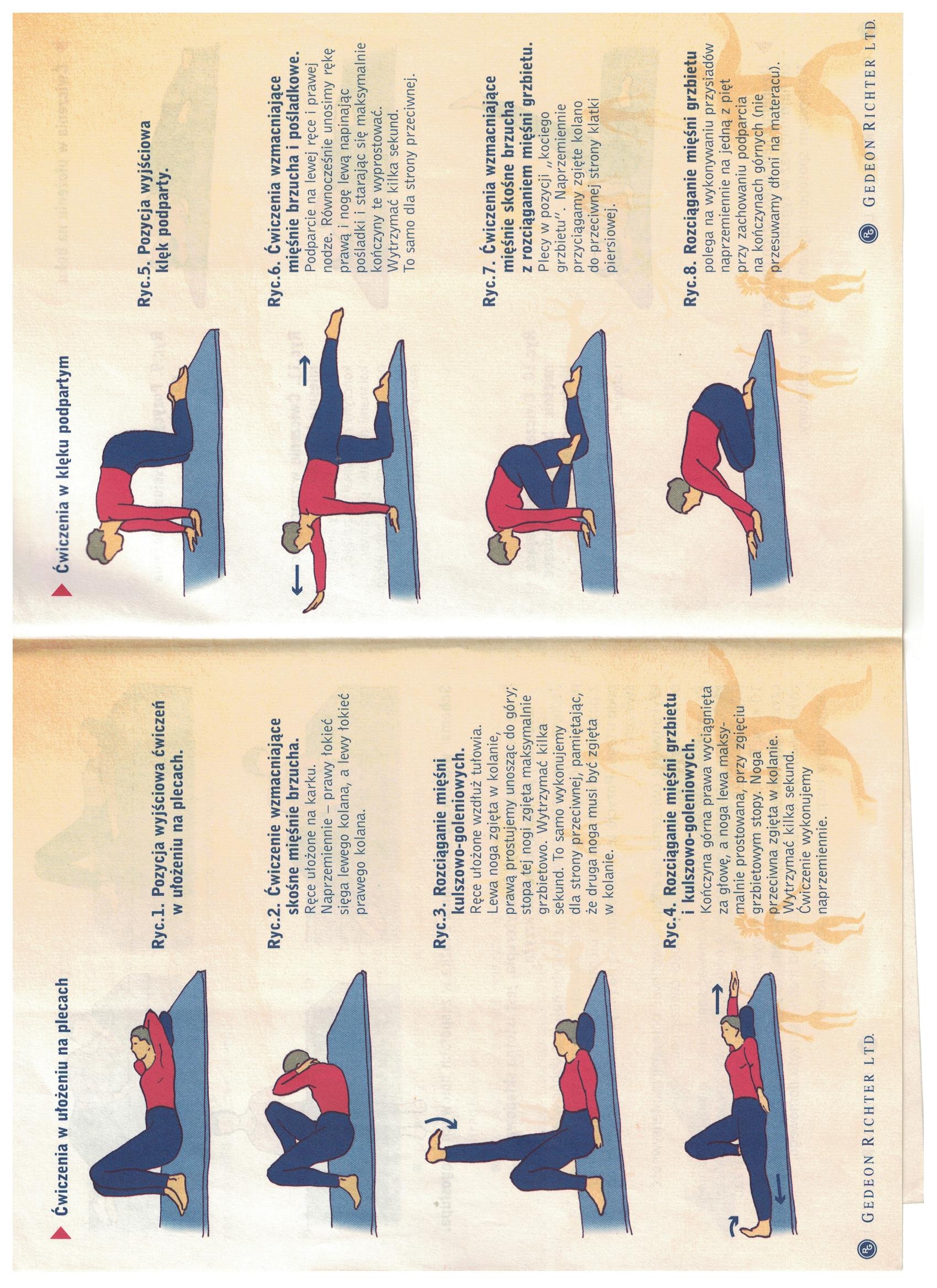 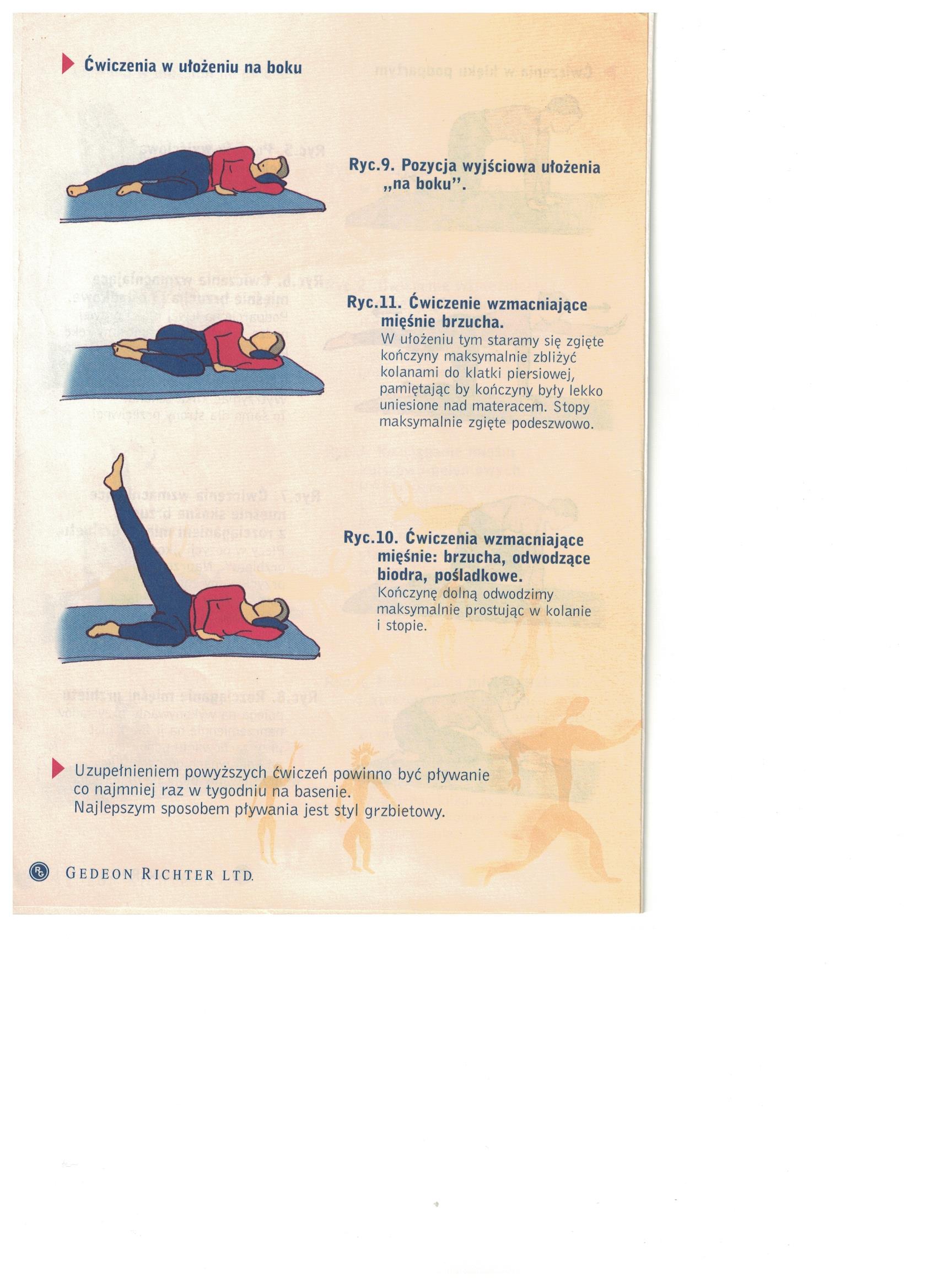 